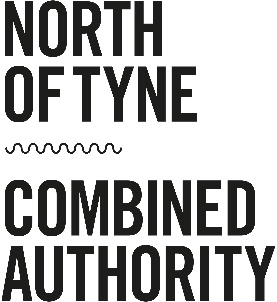 Experience Working to a high standard of behaviour, demonstrating honesty, probity and the highest level of integrity in conduct.  Knowledge/experience in matters relating to standards in the public sector/matters of an audit nature.  Knowledge/experience of risk management, performance management and corporate and financial governance and controls. Decision making role in some previous positions (not necessarily management)  Experience gained working in or with a large, or public sector, organisation.  Serving on a Committee or Board  EssentialEssentialEssentialEssentialDesirableDesirableSkillsAnalytical skills including the ability to weigh/sort complex evidence and reach rational conclusions, incorporating appropriate advice/ Ability to be objective, independent and impartial.  Ability to work as part of a team and chair meetings.  Ability to make clear and reasoned decisions.Strong strategic awareness and ability to Essential identify emerging external factors that may impact on strategy, implementation of plans, or reputation with key stakeholders.A good communicator with excellent leadership and interpersonal skills, able to both empower and challenge supportively.Ability to challenge and hold to account Officers and representatives of internal and external audit.Digitally aware, with good IT skills and the ability to access reports, information and communications electronically.EssentialEssentialEssentialEssentialEssentialEssentialEssentialEssentialKnowledgeKnowledge of the challenges facing the Authority and wider public services and understanding of its communities. Knowledge of the major functions of the Authority. Knowledge of the Authority’s vision and priorities. Understanding of the complexity of issues surrounding audit, finance and risk management in local government. Understanding of Committee procedures. Understanding of the role of internal and external audit. Awareness of the risks of fraud and the controls to limit fraud. EssentialDesirableDesirableDesirableDesirableDesirableDesirableOtherQualified auditor/accountant Be over 18. Live in, work in or have close affinity to the area. Commitment to the needs of the local community. Affinity with the values of public service. Must have no personal, legal or contractual relationship with the Authority or any of the constituent councils (including employees or members or former staff), or any other relationship / activity which might represent a conflict of interest. Able and willing to devote the necessary time to the role.  Candidates should be able to demonstrate their political independence.DesirableEssentialDesirableEssentialEssentialEssentialEssentialEssentialDisqualificationsYou cannot be considered for appointment if you: Have been an employee or an elected member of one of the constituent councils or an independent member on the Audit or Standards Committee of one of the constituent councils in the last five years Are an employee or member of the Authority or one of the constituent councilsAre a relative or close friend of an employee or member of the Authority or one of the constituent councilsIn addition to be eligible for appointment, a person must not be disqualified from holding office as a member of a local authority. Accordingly, any person who is recommended for appointment will be required to confirm that he/she is not disqualified. 